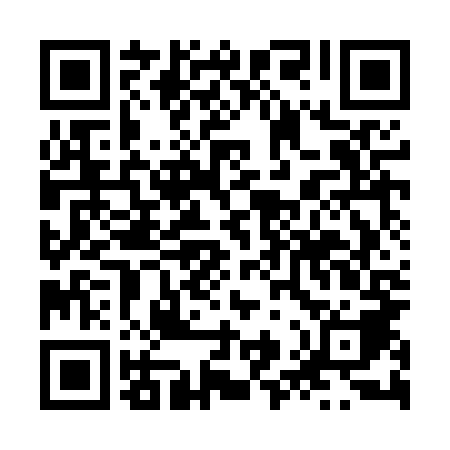 Ramadan times for Kosnowice, PolandMon 11 Mar 2024 - Wed 10 Apr 2024High Latitude Method: Angle Based RulePrayer Calculation Method: Muslim World LeagueAsar Calculation Method: HanafiPrayer times provided by https://www.salahtimes.comDateDayFajrSuhurSunriseDhuhrAsrIftarMaghribIsha11Mon4:004:005:5111:383:325:275:277:1112Tue3:583:585:4811:383:335:295:297:1313Wed3:553:555:4611:383:355:305:307:1514Thu3:533:535:4411:373:365:325:327:1715Fri3:503:505:4211:373:385:345:347:1816Sat3:483:485:3911:373:395:355:357:2017Sun3:453:455:3711:373:405:375:377:2218Mon3:433:435:3511:363:425:395:397:2419Tue3:403:405:3311:363:435:405:407:2620Wed3:383:385:3011:363:445:425:427:2821Thu3:353:355:2811:353:465:445:447:3022Fri3:333:335:2611:353:475:455:457:3223Sat3:303:305:2411:353:485:475:477:3424Sun3:283:285:2111:353:495:495:497:3625Mon3:253:255:1911:343:515:505:507:3826Tue3:223:225:1711:343:525:525:527:4027Wed3:203:205:1511:343:535:545:547:4228Thu3:173:175:1211:333:545:555:557:4429Fri3:143:145:1011:333:565:575:577:4630Sat3:113:115:0811:333:575:595:597:4831Sun4:094:096:0612:324:587:007:008:501Mon4:064:066:0312:324:597:027:028:522Tue4:034:036:0112:325:017:047:048:543Wed4:004:005:5912:325:027:057:058:564Thu3:583:585:5712:315:037:077:078:595Fri3:553:555:5412:315:047:087:089:016Sat3:523:525:5212:315:057:107:109:037Sun3:493:495:5012:305:067:127:129:058Mon3:463:465:4812:305:087:137:139:079Tue3:433:435:4612:305:097:157:159:1010Wed3:403:405:4312:305:107:177:179:12